Komorni trio Crisostomo                                             Krešimir Marmilić                                                             Maksimirska 98, 10000 ZagrebTel.  01 2339131,  0915032787                                            kmarmili@inet.hr Prijedlog koncertnog programa po natječaju Ministarstva kulture za 2019. godinu (gostovanja u Republici Hrvatskoj)Komorni trio  CrisóstomoKrešimir Marmilić – violinaMatija Štajcar – violončeloBiserka Krčelić – harfaJohann Sebastian Bach: AriosoAntun L. Sorkočević: Rondo za violinu, harfu i violončelo Jules Massenet: Meditacija Dimitrij Šostakovič: Romanca iz filma „The Gadfly"Jan Ladislav Dussek: Rondo za harfu, violinu i violončelo Dora Pejačević: Canzoneta Michael Glinka: Nocturno i Romanca za violinu, harfu           i violončelo Alexander  Glazunov:   Španjolska serenada  Crisóstomo Komorni trio Crisóstomo, u sastavu Krešimir Marmilić – violina, Matija Štajcar – violončelo i Biserka Krčelić – harfa, istaknuo se koncertima ljetnih festivala i nametnuo kao nesvakidašnji sastav glazbenika izuzetno bogatih iskustvom u izvođenju komorne glazbe. Čine ga  glazbenici čija suradnja traje godinama u više sastava, objedinjeni u ansamblu Crisostomo, svojim su nastupima donijeli programsko osvježenje na našu koncertnu scenu te ih publika redovito ispraća ushićenjem i odobravanjem. Zagreb, Rab, Rovinj, Poreč, Labin, Pazin, Biograd, Tisno, Županja, Murter,.., tek su neka od mjesta gdje je Crisostomo ostvario izvrstan prijem publike. To je i dokumentirano nekolicinom video zapisa koji se mogu pronaći na Youtubeu. „…osim glazbenika  i njihovog muziciranja, te ponekog  cvrčka i dakako zasluženog pljeska posjetitelja doista se nije  čuo niti glas. Turisti  koji su prolazili zastali bi i ostali. Najbolji dokaz  da je riječ o pravoj poslastici  za ljubitelje klasične glazbe. (Zadarski list) ….. pobudili su zanimanje domaćih žitelja ali i brojnih gostiju u gradu, te su konačno i ljubitelji klasične glazbe bez sumnje došli na svoje.“Crisóstomo, osim djela pisanih u originalu i u obliku obrada za njihov sastav, pažnju posvećuje i hrvatskim autorima koje često izvodi na svojim koncertima KREŠIMIR MARMILIĆ - rođen 1961. u Zagrebu. Diplomirao na Muzičkoj akademiji u Zagrebu u klasi prof. Kristijana Petrovića i prof. Tamare Smirnov. Usavršavao se kod prof. Henryka Kowalskog na Indiana University. Kao solist, nastupao je u Hrvatskoj, Sloveniji, Austriji, Švicarskoj, Njemačkoj i Španjolskoj. Pronalazi i od 1991. praizvodi djela starih hrvatskih autora. Snima i nastupa u emisijama HTV-a o Krežmi, Jarnoviću i Spadini. Za emisiju o Spadini pisao je i scenario. Objavio je 6 rukopisa nota Franje Krežme pod naslovom «Album» kao urednik i izdavač. Inicijator je tiskanja djela I.M. Jarnovića i F. Krežme izdanja MIC-a iz Zagreba. Tonski zapis „Nočni čar“ sa djelima F. Krežme objavljen mu je 2018. godine.Voditelj je i osnivač gudačkog kvarteta “Cadenza” (1995) kao i nekoliko komornih sastava; Klavirski trio MAK, Komorni duo i Komorni trio Crisostomo. Član je Chordes tria. Radio je u orkestrima u SAD, Španjolskoj, Nizozemskoj, Sloveniji te Hrvatskoj. Aktivno koncertno nastupa i surađuje s mnogim istaknutim i priznatim glazbenicima. Od 1999. u statusu je samostalnog umjetnika.MATIJA ŠTAJCAR – rođen u Zagrebu. Violončelo je učio kod prof. Csifary, prof.  Baert, prof. Van Doorn i prof. Gandron. Bio je član orkestara ; BRT – simph. Orch., Solisti Belgijskog komornog orkestra, Opera Royal de la Monay – Bruxelles, Koninlijke Opera te Gent, i WDR – simph. Ork..Također, bio je član mnogih komornih sastava ; Trio Musical Consort, Gudački kvartet Cadenza, C.P. Musica Sacra, Klavirski trio MAK. Stalni je član  Komornog dua I tria Crisóstomo. Nastupao je i kao solistBISERKA KRČELIĆ - diplomirala na Muzičkoj akademiji u Zagrebu; magistrirala na Univerzitetu za glazbenu i dramsku umjetnost u Grazu u klasi prof. A. E. Clark. Nastupa solistički i u raznim komornim sastavima u zemlji i inozemstvu (Austrija, Njemačka, Engleska…). Surađuje sa svim zagrebačkim orkestrima, a bila je član simfonijskih orkestara u Grazu i Beču. Redovna je profesorica harfe u Glazbenoj školi Vatroslava Lisinskog u Zagrebu.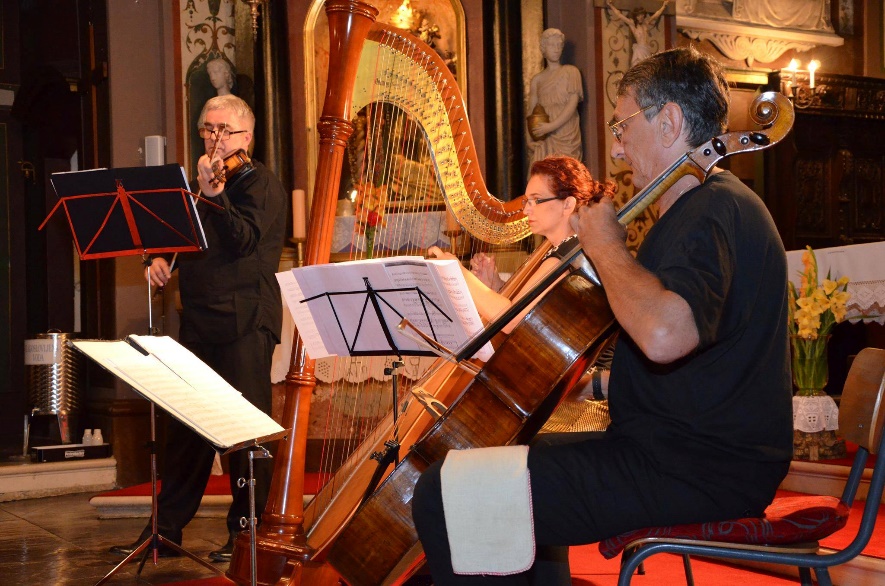 Luigi Maurizio Tedeschi:  Suite per arpa, violino e violoncello, Op. 46Luigi Maurizio Tedeschi:  Suite per arpa, violino e violoncello, Op. 46